БАШҠОРТОСТАН РЕСПУБЛИКАҺЫ                                         РЕСПУБЛИка БАШКОРТОСТАН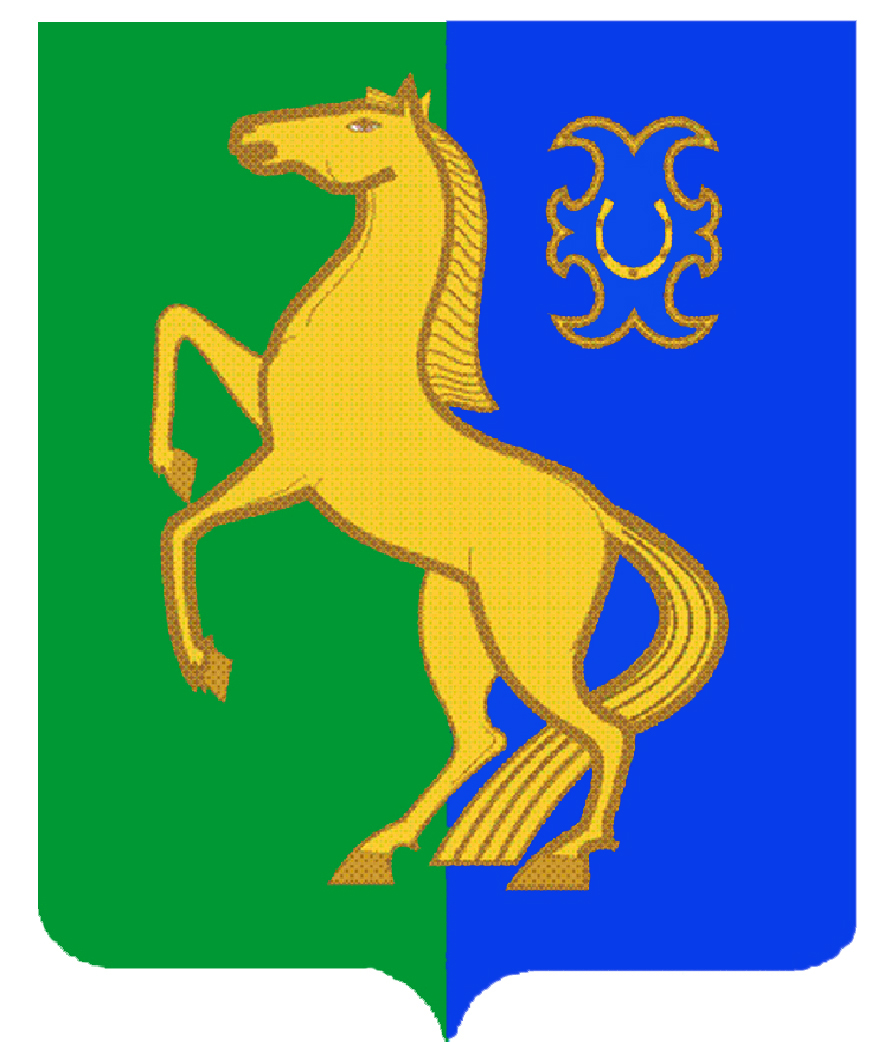               ЙƏРМƏКƏЙ районы                                                         совет сельского поселения        муниципаль РАЙОНЫның                                                      кызыл-ярский сельсовет                            Ҡыҙылъяр АУЫЛ СОВЕТЫ                                                       МУНИЦИПАЛЬНОГО РАЙОНА          ауыл БИЛƏмƏҺе советы                                                             ЕРМЕКЕЕВСКий РАЙОН  452181, Сөйәрмәт, Комсомол урамы, 36                                   452181, с. Суерметово, ул. Комсомольская, 36                Тел. (34741) 2-50-01                                                                                         Тел. (34741) 2-50-01                             ҠАРАР                              № 6-4/4                            РЕШЕНИЕот  «15» декабря  2016 годаОб отмене решения Совета сельского поселения Кызыл-Ярский  сельсовет                      № 13-10/3 от 10 апреля 2013 года «Об утверждении положения о муниципальном лесном контроле на территории  сельского поселения Кызыл-Ярский сельсовет  муниципального района Ермекеевский район  Республики Башкортостан»        Руководствуясь Федеральным  законом  от 06.10.2003.  № 131-ФЗ «Об общих принципах организации местного самоуправления в Российской Федерации», Федеральным законом РФ от 17.07.2009. № 172 –ФЗ «Об антикоррупционной экспертизе нормативных правовых актов и проектов нормативных правовых актов», Совет   сельского поселения  Кызыл-Ярский  сельсовет муниципального     района Ермекеевский район   Республики Башкортостан  решил :          1.  Отменить  решение Совета  № 13-10/3 от 10 апреля 2013 года «Об утверждении положения о муниципальном лесном контроле на территории  сельского поселения Кызыл-Ярский сельсовет  муниципального района Ермекеевский район  Республики Башкортостан».        2. Решение обнародовать на информационном стенде в здании администрации  сельского поселения Кызыл-Ярский сельсовет по адресу : РБ, Ермекеевский район , с. Суерметово , ул.Комсомольская 36 и разместить на сайте администрации сельского поселения www.spkizilyar.ru.        Глава сельского поселения        Кызыл-Ярский сельсовет                                          А.Р.Галимов